RAPPORT FINAL de STAGErédigé par la/le tuteur.rice de terrain Stage en alternance (2nd degré) – Enseignant.e de discipline    Année universitaire 2020 – 2021Nom – Prénom de la/du fonctionnaire stagiaire :                             
Discipline(s) : Etablissement :  Classes en responsabilité : Nom – Prénom de la/du tuteur.rice : Établissement de la/du tuteur.rice :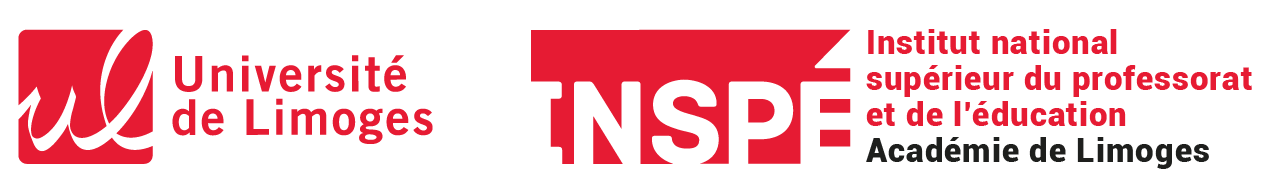 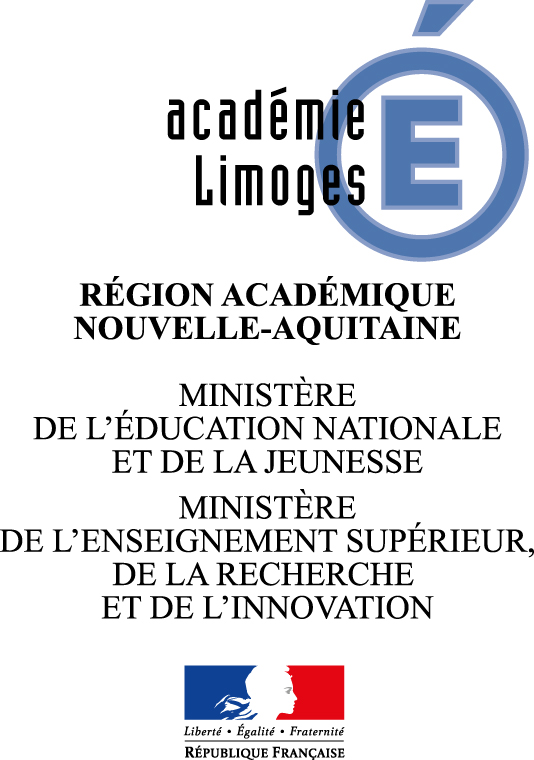 CONSIGNESLe bulletin est rempli – après entretien avec la/le stagiaire – par la/le tuteur·rice de terrain. Il est transmis sous format numérique exclusivement au plus tard le 02 avril 2021.à la DIFOR (marlene.moreau@ac-limoges.fr)à l’Inspé (inspe-scolarite@unilim.fr) Ce rapport rend compte de la maîtrise (suffisante ou insuffisante) des compétences attendues chez le stagiaire en cette fin d'année de stage. Il sera pris en compte par l'inspecteur pour l'avis qu'il devra proposer au jury académique.Une copie du bulletin, dûment complété et signé par les deux parties, sera remise à la/au stagiaire.ÉLÉMENTS RELATIFS AUX CONDITIONS DU STAGEÉLÉMENTS RELATIFS AUX CONDITIONS DU STAGEConditions matérielles, pédagogiques, organisationnelles, autre(s) élément(s) utile(s)  SYNTHÈSE DU STAGE EN FONCTION DU RÉFÉRENTIEL DE COMPÉTENCES Cocher une et une seule case par ligne. Chaque ligne doit être évaluée.COMPÉTENCES PROFESSIONNELLES ENSEIGNANT.E évaluéesMaîtriseMaîtriseCOMPÉTENCES PROFESSIONNELLES ENSEIGNANT.E évaluéesSuffisanteInsuffisanteCompétences communes à tou·te·s les professeur·e·s et personnels d'éducationCompétences communes à tou·te·s les professeur·e·s et personnels d'éducationCompétences communes à tou·te·s les professeur·e·s et personnels d'éducationLes professeur·e·s et les personnels d'éducation, acteur·rice·s du service public d'éducationLes professeur·e·s et les personnels d'éducation, acteur·rice·s du service public d'éducationLes professeur·e·s et les personnels d'éducation, acteur·rice·s du service public d'éducationI-1-1- Savoir transmettre et faire partager les principes de la vie démocratique ainsi que les valeurs de la République : la liberté, l'égalité, la fraternité ; la laïcité ; le refus de toutes les discriminationsI-2-2- Connaître les droits et obligations des fonctionnairesLes professeur·e·s et les personnels d'éducation, pédagogues et éducateur·rice·s au service de la réussite de tou·te·s les élèvesLes professeur·e·s et les personnels d'éducation, pédagogues et éducateur·rice·s au service de la réussite de tou·te·s les élèvesLes professeur·e·s et les personnels d'éducation, pédagogues et éducateur·rice·s au service de la réussite de tou·te·s les élèvesI-4-1- Adapter son enseignement et son action éducative à la diversité des élèves.I-5-2- Contribuer à la maîtrise par les élèves du socle commun de connaissances, de compétences et de cultureI-6-7- Respecter et faire respecter le règlement intérieur et les chartes d'usage.I-7-1- Utiliser un langage clair et adapté aux différents interlocuteurs rencontrés dans son activité professionnelleI-9-1- Tirer le meilleur parti des outils, des ressources et des usages numériquesLes professeur·e·s et les personnels d'éducation, acteur·rice·s de la communauté éducativeLes professeur·e·s et les personnels d'éducation, acteur·rice·s de la communauté éducativeLes professeur·e·s et les personnels d'éducation, acteur·rice·s de la communauté éducativeI-14-3- Réfléchir sur sa pratique - seul et entre pairs - et réinvestir les résultats de sa réflexion dans l'action.Compétences communes à tou.te.s les professeur.e.sCompétences communes à tou.te.s les professeur.e.sCompétences communes à tou.te.s les professeur.e.sLes professeur.e.s, professionnels porteur.se.s de savoirs et d'une culture communeLes professeur.e.s, professionnels porteur.se.s de savoirs et d'une culture communeLes professeur.e.s, professionnels porteur.se.s de savoirs et d'une culture communeP1-1- Connaître de manière approfondie sa discipline ou ses domaines d'enseignement.P1-2- Maîtriser les objectifs et les contenus d'enseignement, les exigences du socle commun de connaissances, de compétences et de cultureP2-1- Utiliser un langage clair et adapté aux capacités de compréhension des élèves.P2-2- Intégrer dans son enseignement l'objectif de maîtrise par les élèves de la langue orale et écrite.Les professeur.e.s, praticien.ne.s expert.e.s des apprentissagesLes professeur.e.s, praticien.ne.s expert.e.s des apprentissagesLes professeur.e.s, praticien.ne.s expert.e.s des apprentissagesP3-1- Savoir préparer les séquences de classe et, pour cela, définir des programmations et des progressions ; identifier les objectifs, contenus, dispositifs, obstacles didactiques, stratégies d'étayage, modalités d'entraînement et d'évaluationP4-1- Installer avec les élèves une relation de confiance et de bienveillance.P5-1- En situation d'apprentissage, repérer les difficultés des élèves afin de mieux assurer la progression des apprentissagesP5-3- Analyser les réussites et les erreurs, concevoir et mettre en œuvre des activités de remédiation et de consolidation des acquis.AVIS GLOBAL (à renseigner impérativement)Sur le parcours de la/du stagiaire lors de l’année scolaire au regard de la connaissance, de la pratique du métier et de son éventuelle titularisation à la rentrée prochaine (à renseigner impérativement).Les éléments d'évaluation sont à compléter par la/le tuteur.rice APRÈS l’entretien et doivent être en cohérence très nette avec les propos échangés.SYNTHÈSE DU STAGE  (à compléter obligatoirement)EN CETTE FIN D'ANNÉE, LA MAÎTRISE DES COMPÉTENCES PROFESSIONNELLES EST :                    ☐ insuffisante                  ☐ suffisanteDate :                                                                          Signature de la/du tuteur.rice :OBSERVATIONS DE LA/DU STAGIAIREDate :                                                                          Signature de la/du stagiaire :